INDICAÇÃO Nº 5430/2017Sugere ao Poder Executivo Municipal que proceda a manutenção de lâmpada com mau funcionamento na Rua João Paulo dos Santos, próximo ao Nº 81 no bairro Vila Pântano II, neste município.Excelentíssimo Senhor Prefeito Municipal, Nos termos do Art. 108 do Regimento Interno desta Casa de Leis, dirijo-me a Vossa Excelência para sugerir ao setor competente que proceda a manutenção de lâmpada com mau funcionamento na Rua João Paulo dos Santos, próximo ao Nº 81 no bairro Vila Pântano II, neste município.Justificativa:Fomos procurados por munícipes solicitando essa providencia, pois a falta de iluminação nesse local está causando transtornos e insegurança.Plenário “Dr. Tancredo Neves”, em 22 de junho de 2017.EDMILSON IGNÁCIO ROCHADR. EDMILSON-vereador-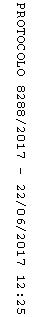 